VÉLEMÉNYEZŐ FÓRUMOKMeghívó szerinti napirendi pont:					Elfogadott napirendi pont:Tárgy: Javaslat a Józsefvárosi Családsegítő Szolgálat, a Józsefvárosi Gyermekjóléti Szolgálat Gyermekek Átmeneti Otthona és a Józsefvárosi Szociális Intézmények Gazdasági Hivatala átalakításához szükséges döntések meghozataláraA képviselő-testületi ülés időpontja: 2011. március 03.  Előterjesztő:  alpolgármesterAz előterjesztés előkészítője és leírója: Humánszolgáltatási Ügyosztály Szociális IrodaAz előterjesztést előzetesen tárgyalta: Humánszolgáltatási Bizottság, Városgazdálkodási és Pénzügyi Bizottság A határozat elfogadásához minősített szótöbbség szükségesAz előterjesztés nyílt ülés keretében tárgyalandóMelléklet: 3 dbTisztelt Képviselő-testület!A Képviselő-testület 29/2011. (I. 19.) számú határozatában úgy döntött, hogy:1. kifejezi azon szándékát, hogy az általa fenntartott a) Józsefvárosi Családsegítő Szolgálat (székhely:1081 Budapest, Népszínház u. 22.)b) a Józsefvárosi Gyermekjóléti Szolgálat Gyermekek Átmeneti Otthona (székhely: 1089 Budapest, Kőris u. 35.)c) a Józsefvárosi Szociális Intézmények Gazdasági Hivatala (székhely: 1089 Budapest, Kőris u. 35.)önkormányzati költségvetési szerveket az államháztartásról szóló 1992. évi XXXVIII. törvény  95. § (3) bekezdése szerint átalakítja összeolvadással 2011. április 30. napjával. A 2011. május 01. napjától átalakítással létrejövő új, önállóan működő és gazdálkodó költségvetési szerv – jogutód – elnevezése a Józsefvárosi Családsegítő és Gyermekjóléti Központ, amely a megszűnő intézményektől átveszi és ellátja a megszűnés időpontjában ellátott valamennyi feladatot és új feladatként a gyermekjóléti központ mint kötelező önkormányzati feladatot. 2. felkéri a polgármestert a jogszabályi előírásoknak megfelelő egyeztetések lefolytatására, valamint a megszüntetéssel kapcsolatban meghozandó szükséges döntés előkészítésére és a képviselő-testület elé terjesztésére.JogszabályokAz államháztartásról szóló 1992. évi XXXVIII. törvény (Áht.) szerint:95. § (1) Az alapító szerv jogosult a költségvetési szervet átalakítani, megszüntetni. A költségvetési szerv átalakítása történhet egyesítéssel vagy szétválasztással. Az egyesítés lehet beolvadás vagy összeolvadás. A szétválasztás lehet különválás vagy kiválás. (2) Beolvadás esetén a beolvadó költségvetési szerv megszűnik, jogutódja az átvevő költségvetési szerv.       (3) Összeolvadás esetében az egyesítendő költségvetési szervek megszűnnek, jogutódjuk az átalakítással létrejövő új költségvetési szerv.A fenti jogszabály szerint a Józsefvárosi Családsegítő Szolgálat, a Józsefvárosi Gyermekjóléti Szolgálat Gyermekek Átmeneti Otthona és a Józsefvárosi Szociális Intézmények Gazdasági Hivatala összeolvadása folytán jogutódjukként egy új költségvetési szerv jön létre, mely ellátja a három költségvetési szerv által  ellátott szociális és gyermekjóléti alapszolgáltatásokat és szakosított ellátást.A szociális igazgatásról és szociális ellátásokról szóló 1993. évi III. törvény (Szt.) és a gyermekek védelméről és a gyámügyi igazgatásról szóló 1997. évi XXXI. törvény (Gyvt.) és ezek végrehajtási rendeletei tartalmazzák a kötelező szociális és gyermekjóléti ellátási formákra, szolgáltatásokra vonatkozó rendelkezéseket. A Gyvt. 94. § (3) bekezdés szabályozza a Józsefvárosban ellátandó gyermekjóléti alapellátások körébe tartozó kötelező önkormányzati feladatokat, melynek d) pontja szerint a gyermekjóléti központ ellátási forma kerületünkben kötelező feladat. A Gyvt. 40. § (3) bekezdés alapján a gyermekjóléti központ a gyermekjóléti szolgáltatás alapfeladatain túl speciális szolgáltatásokat, a) utcai és lakótelepi szociális munkát,b) kapcsolattartási ügyeletet,c) kórházi szociális munkát,d) készenléti szolgálatot biztosít.A személyes gondoskodást nyújtó gyermekjóléti, gyermekvédelmi intézmények, valamint személyek szakmai feladatairól és működésük feltételeiről szóló 15/1998. (IV. 30.) NM rendelet szerint:27. § (1) bekezdés: A gyermekjóléti szolgáltatás megszervezhető különösen            a)   önálló gyermekjóléti szolgálat vagy központ működtetésével,             b)  közös igazgatású, többcélú intézményben önálló szakmai és szervezeti egységként                     működtetett gyermekjóléti szolgálat vagy központ működtetésével.30. § (3) bekezdés: Az intézményben biztosítani kell a gyermekjóléti szolgálat vagy központ önálló szakmai egységként történő működtetését.A személyes gondoskodást nyújtó szociális intézmények szakmai feladatairól és működésük feltételeiről szóló 1/2000. (I. 7) számú SZCSM rendelet tartalmazza:19/A. § (3) bekezdés: Ha a házi segítségnyújtás, a családsegítés, a jelzőrendszeres házi segítségnyújtás, a közösségi ellátások, a támogató szolgáltatás, az utcai szociális munka, illetve a nappali ellátás más alapszolgáltatásokkal együtt vagy bentlakásos intézmény keretében kerül megszervezésre, biztosítani kell e szolgáltatások önálló szakmai egységként történő működtetését.       (2) bekezdés: A szakmai egység önálló szakmai irányítás alatt álló szervezeti egység.A fent említett jogszabályok alapján a szervezeti egységek szakmai önállóságát és a szakmai létszámukat az önálló szervezeti egységeknek továbbra is biztosítani kell. A közalkalmazottak jogállásáról szóló 1992. évi XXXIII. törvénynek a szociális, valamint a gyermekjóléti és gyermekvédelmi ágazatban történő végrehajtásáról rendelkező 257/2000. (XII. 26.) számú Kormányrendelet szerint az integrált, közös igazgatású intézmény kinevezett vezetője magasabb vezetőnek, az önálló szervezeti egységek élén állók vezetőnek minősülnek.A megszűnő költségvetési szervek dolgozóinak jogviszonyát a közalkalmazottak jogállásáról szóló 1992. évi XXXIII. törvény (Kjt.) és a Munka Törvénykönyvéről szóló 1992. évi XXII. törvény (Mt.) szabályozza. A munkáltató a munkavállalót az átszervezés előtt legkésőbb 30 nappal köteles tájékoztatni az átszervezés időpontjáról, okáról, a munkavállalót érintő jogi, gazdasági és szociális következményekről; illetve arról, hogy közalkalmazotti jogviszony keretében biztosítja a további foglalkoztatását. Amennyiben a munkavállaló ezt nem fogadja el, végkielégítés illeti meg.Az új költségvetési szerv létrehozása során felmerülő személyi feltételek biztosítása tekintetében a szakmai feladatok ellátásához nem elegendő a három összeolvadásra kerülő szerv dolgozói létszáma, amely jelenleg összesen 74 fő. A szakmai színvonal megfelelő szintű biztosítása érdekében ezért javasoljuk az új intézmény engedélyezett álláshelyének számát 76 fővel megállapítani. Az összevonásra kerülő intézmények jelenlegi létszámáról és az új intézmény létszámáról készült tájékoztató adatokat a 3. számú melléklet tartalmazza.JavaslatJavaslom a hivatkozott határozatban foglaltak alapján az alábbi döntések meghozatalát:- A képviselő-testület a Józsefvárosi Családsegítő Szolgálat (székhely:1081 Budapest, Népszínház u. 22.), a Józsefvárosi Gyermekjóléti Szolgálat Gyermekek Átmeneti Otthona (székhely: 1089 Budapest, Kőris u. 35.) és a Józsefvárosi Szociális Intézmények Gazdasági Hivatala (székhely: 1089 Budapest, Kőris u. 35.) önkormányzati költségvetési szerveket - az Áht. 95. § (3) bekezdése szerint - alakítsa át  összeolvadással és 2011. május  01. napjától új, önállóan működő és gazdálkodó költségvetési szervet hozzon létre, Józsefvárosi Családsegítő és Gyermekjóléti Központ elnevezéssel. A jogutód költségvetési szerv, mint közös igazgatású, többcélú intézmény a megszűnő intézményektől vegye át és lássa el a megszűnés időpontjában ellátott valamennyi feladatot és új feladatként lássa el a gyermekjóléti központ működtetését, mint kötelező önkormányzati feladatot.- A megszüntetésre kerülő intézmények magasabb vezetőinek vezetői kinevezése (megbízatása)  - Muhari Gézáné (Gazdasági Hivatal) kivételével - kerüljön visszavonásra (megszüntetésre), közalkalmazotti jogviszonyuk meghagyása mellett. Megjegyzés: A Józsefvárosi Szociális Intézmények Gazdasági Hivatalának magasabb vezetője, Muhari Gézáné 2011. március 31. napjával közalkalmazotti jogviszonyáról lemondott, nyugdíjba vonulása  alkalmából. Feladatainak ellátását az intézményvezető-helyettes - a jelenlegi gazdasági vezető – veszi át. - A Józsefvárosi Családsegítő és Gyermekjóléti Központ intézményvezetői álláshelyére pályázati kiírás kerüljön közzétételre, a 1. számú mellékletben foglaltak szerinti tartalommal.  A fenti javaslat elfogadása esetén a határidőben történő végrehajtás érdekében a határozati javaslatban meghatározottak elfogadása és végrehajtása szükséges.Szakmai állásfoglalásokA hivatkozott Képviselő-testületi határozat 2. pontja szerint a döntés elfogadását megelőzően a polgármester a jogszabályi előírásoknak megfelelő egyeztetéseket folytat le az alábbi szervezetekkel: a Fővárosi Kormányhivatal Szociális és Gyámhivatal,  mint szakmai felügyeletet ellátó szerv az intézményi átalakítással, összeolvadással kapcsolatosan a rendelkezésre álló anyagokban található személyi feltételekkel (l. 3. számú melléklet) a szociális és gyermekjóléti alapellátási területen az összevonást követően is megfelelő szolgáltatások biztosíthatóak, azonban a többlet feladatok ellátásához (gyermekjóléti központ speciális feladatai) mindenképpen a szakmai dolgozók átcsoportosítása szükséges. A gyermekjóléti központot, a gyermekek átmeneti otthonát és a családsegítő szolgálatot önálló szakmai egységekkel szükséges működtetni. Javasolható a családgondozók számának emelése.A Nemzeti Rehabilitációs és Szociális Hivatal - mint a betegjogi, ellátott-jogi és gyermekjogi feladatokat ellátó szervezet - tájékoztatása szerint a tervezett integrációval szemben jogi aggályuk nem merült fel.A Józsefvárosi Családsegítő Szolgálat Közalkalmazotti Tanácsa illetve Szakszervezete egyetért a  Képviselő-testület 29/2011. (I. 19.) számú határozatában foglaltakkal, nem emel kifogást az intézmények összeolvadással történő átalakítása ellen, azzal a kiegészítéssel, hogy az összeolvadás nem jár létszámleépítéssel és nem érinti hátrányosan az intézményben foglalkoztatott közalkalmazottakat, valamint a többletfeladatok elvégzéséhez a fenntartó biztosítja azok ellátásához szükséges anyagi, tárgyi és személyi feltételeket.(megjegyzés: az átalakítással érintett intézmények közül kizárólag a Józsefvárosi Családsegítő Szolgálatnál működik munkavállalói érdekképviseleti fórum)Mindezek alapján kérem az alábbi határozati javaslat elfogadását.Határozati javaslatA Képviselő-testület úgy dönt, hogy:1. az általa fenntartott a) Józsefvárosi Családsegítő Szolgálat, (székhely:1081 Budapest, Népszínház u. 22., közalkalmazottak száma: 31 fő)b) a Józsefvárosi Gyermekjóléti Szolgálat Gyermekek Átmeneti Otthona,(székhely: 1089 Budapest, Kőris u. 35., közalkalmazottak száma: 30 fő)c) a Józsefvárosi Szociális Intézmények Gazdasági Hivatal,(székhely: 1089 Budapest, Kőris u. 35., közalkalmazottak száma: 13 fő)önkormányzati költségvetési szerveket az államháztartásról szóló 1992. évi XXXVIII. törvény (Áht.)  95. § (1), (3) bekezdése szerint átalakítja összeolvadással 2011. április 30. napjával. Az Áht. 95. § (3) bekezdése alapján az a), b), c) pontban felsorolt egyesítendő költségvetési szervek ezen időponttól megszűnnek (továbbiakban: megszűnő költségvetési szerv), jogutódjuk a 2. pont szerinti átalakítással létrejövő költségvetési szerv.Felelős: polgármesterHatáridő: 2011. április 30.2.  az 1. pont alapján 2011. május 01. napjától az átalakítással létrejövő új - önállóan működő és gazdálkodó - jogutód költségvetési szervet hoz létre Józsefvárosi Családsegítő és Gyermekjóléti Központ elnevezéssel, amely a megszűnő intézményektől átveszi és ellátja a megszűnés időpontjában ellátott valamennyi feladatot és új feladatként a gyermekjóléti központ mint kötelező önkormányzati feladatot. A Józsefvárosi Családsegítő és Gyermekjóléti Központ székhelyeként a 1081 Budapest, Népszínház u. 22. számot jelöli ki.Felelős: polgármesterHatáridő: 2011. május 01.3. elfogadja a határozat 2. pontja szerinti átalakító okiratot a határozat 1. sz. mellékletében foglalt tartalommal. Az átalakító okirat hatálybalépésének napja: 2011. május 01.Felelős: polgármesterHatáridő: 2011. május 01.4. felkéri a polgármestert, hogy a Józsefvárosi Szociális Intézmények Gazdasági Hivatala által intézkedjen az 1. pont szerint megszűnő költségvetési szervek intézményenkénti záró leltárának az átadás-átvételhez szükséges elkészítéséről.Felelős: polgármester, Józsefvárosi Szociális Intézmények Gazdasági Hivatala magasabb vezetője és gazdasági vezetőjeHatáridő: 2011. április 30.5. felkéri a polgármestert, hogy intézkedjen az 1. pont szerinti megszűnő  költségvetési szervek magasabb vezetői felé, hogy készítsék elő átadásra az általuk vezetett intézmény teljes dokumentációját, nyilvántartásait, pályázatait és az intézmény teljes szolgáltatói tevékenységét érintő minden folyamatban lévő ügyet. Felelős: polgármester, a megszűnő intézmények vezetőiHatáridő: 2011. április 30.6. az 1. pont szerint megszűnő költségvetési szervek 2011. április 30. napjáig a fenntartó hozzájárulása nélkül nem vállalhatnak beruházást, felújítást érintően új kötelezettséget, foglalkoztatásra irányuló új jogviszonyt nem létesíthetnek. A napi üzemi működéshez elengedhetetlenül szükséges kötelezettséget 2011. március 31-ig vállalhatnak a 2011. június 30-ig terjedő időszakot érintően.Felelős: polgármester, a megszűnő intézmények vezetőiHatáridő: 2011. április 30.7. a vagyoni jogok és kötelezettségek, valamint az eszközállomány tekintetében a 1. pont szerinti megszűnő költségvetési szervek jogutódja a Józsefvárosi Családsegítő és Gyermekjóléti Központ. Felelős: polgármester, a megszűnő intézmények vezetőiHatáridő: 2011. április 30.8. az 1. pont szerinti megszűnő költségvetési szervek alábbi vezetőinek:    a)  Váradi Gizella megbízott vezető (Családsegítő Szolgálat)    b) Gyuris Gabriella kinevezett magasabb vezető (Gyermekjóléti Szolgálat Gyermekek Átmeneti Otthona)vezetői megbízását (kinevezését)  közalkalmazotti jogviszonyuk fenntartása mellett 2011. április 30. napi hatállyal visszavonja.Felelős: polgármesterHatáridő: 2011. április 30.9. a Józsefvárosi Családsegítő és Gyermekjóléti Központ intézményvezetői álláshelyére pályázatot ír ki a határozat 2. sz mellékletében foglalt tartalommal.  Felkéri a jegyzőt helyettesítő aljegyzőt, hogy intézkedjen a pályázati kiírás  közzétételéről és a pályázati eljárás lebonyolításáról.Felelős: polgármester, jegyzőt helyettesítő aljegyzőHatáridő: 2011. március 03., a pályázati kiírás közzétételét érintően 2011. március 08.10. felkéri a polgármestert, hogy intézkedjen a Józsefvárosi Családsegítő és Gyermekjóléti Központ szervezeti és működési szabályzatának, szakmai programjának elkészítéséről és a Józsefvárosi Családsegítő és Gyermekjóléti Központ működési engedélyének megkéréséről.Felelős: polgármesterHatáridő: 2011. március 31.11. az 1. pont szerinti megszűnő költségvetési szervek iratait, valamint valamennyi leltár szerinti ingóságát, gépeit, berendezési tárgyait és egyéb tárgyi eszközeit a jogutód Józsefvárosi Családsegítő és Gyermekjóléti Központ veszi át. Felkéri a Jegyzőt, gondoskodjon arról, hogy az államháztartás működési rendjéről szóló jogszabályoknak megfelelően történjen meg az átadás-átvétel előkészítése a Józsefvárosi Családsegítő és Gyermekjóléti Központ és a megszűnő költségvetési szervek között, az eszközök, a források és a vagyon tekintetében. Felelős: polgármesterHatáridő: 2011. május 01.12. a végleges pénzügyi elszámolás határideje: a megszűnést követő 60 nap, azaz 2011. június 29. napja.Felelős: polgármesterHatáridő: 2011. június 29.13. felhatalmazza a polgármestert a határozat 3. pontja szerinti átalakító okirat, az átalakítással járó munkaügyi és egyéb dokumentumok aláírására, valamint a Józsefvárosi Családsegítő és Gyermekjóléti Központ működési engedélyének megkérésére.Felelős: polgármesterHatáridő: 2011. május 01.14. a Józsefvárosi Családsegítő és Gyermekjóléti Központ 2011. évi költségvetési előirányzatát a megszűnő költségvetési szervek költségvetési előirányzatának figyelembe vételével alakítja ki.felelős: polgármesterhatáridő: 2011. május 01.Budapest, 2011. február 18.                                                                                                                         Sántha Péterné                   alpolgármesterTörvényességi szempontból ellenőrizte:               Dr. Mészár Erikaa jegyzőt helyettesítő aljegyző 1. számú mellékletÁTALAKÍTÓ OKIRAT(TERVEZET)A Budapest Főváros VIII. Kerület Józsefvárosi Önkormányzat Képviselő-testülete a helyi önkormányzatokról szóló 1990. évi LXV. törvény 10. § (1) bekezdés g) pontja, az államháztartásról szóló 1992. évi XXXVIII. törvény 95. § (1) és (2) bekezdése, az államháztartás működési rendjéről szóló 292/2009. (XII. 30.) kormányrendelet, a szociális igazgatásról és szociális ellátásokról szóló 1993. évi III. törvény, a személyes gondoskodást nyújtó szociális intézmények szakmai feladatairól és működésük feltételeiről szóló 1/2000. (I.7.) SzCsM rendelet 5. § (1) bekezdés b) pontja, a gyermekek védelméről és a gyámügyi igazgatásról szóló 1997. évi XXXI. törvény és a személyes gondoskodást nyújtó gyermekjóléti, gyermekvédelmi intézmények, valamint személyek szakmai feladatairól és működésük feltételeiről szóló 15/1998. (IV. 30.) NM rendelet alapján a Józsefvárosi Családsegítő Szolgálat, a Józsefvárosi Gyermekjóléti Szolgálat Gyermekek Átmeneti Otthona és a Józsefvárosi Szociális Intézmények Gazdasági Hivatala összeolvadással történő megszüntetéséről az alábbi átalakító okiratot adja ki. 1.  A megszűnő költségvetési szerv 1.1. Neve: Józsefvárosi Családsegítő SzolgálatSzékhelye: 1081 Budapest, Népszínház utca 22.Telephelye: 1086 Budapest, Magdolna u. 43.1.2. Létrehozásáról rendelkező határozat: A Józsefvárosi Önkormányzat Képviselő-testülete 392/1994. (X. 11.) számú határozata1.3. Jogszabályban meghatározott közfeladata:A helyi önkormányzatokról szóló 1990. évi LXV. törvény 8. § (4) bekezdése, és a szociális igazgatásról és a szociális ellátásokról szóló 1993. évi III. törvény 86. § (2) bekezdés e) pontja alapján kötelező önkormányzati feladatot lát el, személyes gondoskodást nyújtó szociális alapszolgáltatásokat. 1.4 .  Alaptevékenysége:Szakfeladatcsoport		szakfeladatcsoport megnevezése: egyéb szociális ellátás SZJ száma: 88992			bentlakás nélkülSzakfeladat				szakfeladat megnevezése: szociális étkeztetésSZJ száma: 889921		– Népkonyha 				1086 Budapest, Magdolna u. 43.     férőhelyszám: 300 fő  Szakfeladat				 szakfeladat megnevezése: családsegítésSZJ száma: 889924Szakfeladat				szakfeladat megnevezése: intézményi étkeztetés SZJ száma: 75195-0			kiegészítő tevékenységként 1.5. Illetékességi területe és működési köre:Budapest Főváros VIII. kerület Józsefvárosi Önkormányzat közigazgatási területén működő közintézmény.1.6. Irányító szerve:Neve: Budapest Főváros VIII. kerület Józsefvárosi Önkormányzat Képviselő-testületeSzékhelye: 1082 Budapest, Baross u. 63-67.1.7. Besorolása tevékenységének jellege alapján: közszolgáltató költségvetési szerv, közintézmény1.8. Besorolása gazdálkodási jogkör alapján: 	önállóan működő költségvetési szervÖnálló létszám és bérgazdálkodó, teljes intézményi működési és szakmai tevékenységét költségvetési keretén belül látja el, az intézményvezető gyakorolja a költségvetése felett a kötelezettségvállalási és utalványozási jogkört.Vállalkozási tevékenysége: nincs1.9.  A feladat ellátását szolgáló önkormányzati vagyon, vagyon feletti rendelkezési jog:a) székhely: A Budapest, 34769 hrsz. alatt felvett ingatlanból a Józsefvárosi Önkormányzat tulajdonát képező 21. albetét számú helyiségcsoport (223 m2), a 4. albetét számú helyiségcsoport (182 m2), valamint a 34679/A/4 hrsz. alatti ingatlan 4. albetét helyiségrészének használati joga (a függelékben szereplő helyiséglista szerint), valamint az állóeszközként nyilván tartott vagyontárgyak az intézményt illetik meg.b) telephely: A Budapest, 35444 hrsz. alatt felvett ingatlanból a Józsefvárosi Önkormányzat tulajdonát képező 3. albetét számú helyiségcsoport (35 m2), és a XIV. albetét számú helyiségcsoport (8, 14 m2) használati joga, (a függelékben szereplő helyiséglista szerint), valamint az állóeszközként nyilvántartott vagyontárgyak az intézményt illetik meg.Az intézmény a felsorolt vagyontárgyak elidegenítésére nem jogosult. A vagyon feletti rendelkezésre a Képviselő-testület által alkotott rendeletekben meghatározott szabályok az irányadók.1.10.  A költségvetési szerv vezetőjének kinevezési rendje, foglalkoztatottjaira vonatkozó foglalkoztatási jogviszony:A költségvetési szerv vezetőjét /kinevezett magasabb vezető beosztású közalkalmazott/ az irányító szerv nevezi ki, menti fel vagy vezetői megbízását vonja vissza a közalkalmazottak jogállásáról szóló 1992. évi XXXIII. törvény, valamint a közalkalmazottak jogállásáról szóló 1992. évi XXXIII. törvénynek a szociális, valamint gyermekjóléti és gyermekvédelmi ágazatban történő végrehajtásáról szóló 257/2000. (XII.26.) Korm. rendelet szerint.Foglalkoztatottjainak jogviszonya: közalkalmazott1.11. A költségvetési szerv képviseleteA költségvetési szerv vezetője, valamint az általa megbízott dolgozó.Függelék2.  A megszűnő költségvetési szerv 2.1. Neve: Józsefvárosi Gyermekjóléti Szolgálat Gyermekek Átmeneti OtthonaSzékhelye: 1089 Budapest, Kőris u. 35.Telephelyei: 1088 Budapest, Szentkirályi u. 15. I. em.1089 Budapest, Sárkány u. 14. fszt. 1.1083 Budapest, Illés u. 18. fszt. 8.1081 Budapest, Homok u. 7. fszt. 3.1089 Budapest, Kőris u. 4/a I/9.2.2.Létrehozásáról rendelkező határozat: A Józsefvárosi Önkormányzat Képviselő-testülete 732/1999. (XI. 25.) számú határozata.2.3. Jogszabályban meghatározott közfeladata:A helyi önkormányzatokról szóló 1990. évi LXV. törvény 8. § (1), és (3) bekezdése, és a gyermekek védelméről és gyámügyi igazgatásról szóló 1997. évi XXXI. törvény 94. § (3) bekezdés d) pontja alapján kötelező önkormányzati feladatot lát el, személyes gondoskodást nyújtó gyermekjóléti alapellátást, valamint önként vállalt feladatként krízislakások működtetése.2.4. Alaptevékenysége:Szakfeladat                                        szakfeladat  megnevezése: egyéb szociális ellátás     SZJ száma: 889                                 bentlakás nélkülSzakfeladat			           szakfeladat megnevezése: gyermekjóléti szolgáltatásSZJ száma: 889201			Szakfeladat 			           szakfeladat megnevezése: egyéb bentlakásos ellátás SZJ száma: 879Szakfeladat	szakfeladat megnevezése: gyermekjólétiSZJ száma: 87901			és gyermekvédelmi bentlakásos ellátás Szakfeladat			 	szakfeladat megnevezése: gyermekek átmeneti SZJ száma: 879018			otthonában elhelyezettek ellátásaSzakfeladat			 	szakfeladat megnevezése: egyéb szociális ellátás SZJ száma: 8790391			bentlakással	2.5. Illetékességi területe és működési köre:Közintézmény, működési köre: Budapest Főváros VIII. kerület Józsefvárosi Önkormányzat közigazgatási területe.2.6. Irányító szerve:Neve: Budapest Főváros VIII. kerület Józsefvárosi Önkormányzat Képviselő-testületeSzékhelye: 1082 Budapest, Baross u. 63-67.2.7. Besorolása tevékenységének jellege alapján: közszolgáltató költségvetési szerv, közintézmény2.8. Besorolása gazdálkodási jogkör alapján: önállóan működő költségvetési szervÖnálló létszám és bérgazdálkodó, teljes intézményi működési és szakmai tevékenységét költségvetési keretén belül látja el, az intézményvezető gyakorolja a költségvetése felett a kötelezettségvállalási és utalványozási jogkört.Az irányító szerv kijelöli a Józsefvárosi Szociális Intézmények Gazdasági Hivatalát, mely az önállóan működő költségvetési szerv meghatározott pénzügyi – gazdasági feladatait ellátja.Vállalkozási tevékenysége: nincs2.9.  A feladat ellátását szolgáló önkormányzati vagyon, vagyon feletti rendelkezési jog- a Budapest 35964 számú tulajdoni lapon 35964/15 hrsz. alatt felvett 866 m2 alapterületű, a Budapest Főváros VIII. Kerület Józsefvárosi Önkormányzat tulajdonát képező felépítményes ingatlanból 145 m2 elkülönített ingatlanrész használati joga a (a függelékben szereplő helyiséglista szerint) az intézményt illeti meg, - a Budapest 36535/0/A/7 hrsz. alatt felvett 211nm2 alapterületű, a Budapest Főváros VIII. Kerület Józsefvárosi Önkormányzat tulajdonát képező ingatlan használati joga (a függelékben szereplő helyiséglista szerint) az intézményt illeti meg, - a Budapest 35989/A/3 hrsz tulajdoni lapon felvett 34 m2 alapterületű, a Budapest Főváros VIII. Kerület Józsefvárosi Önkormányzat tulajdonát képező öröklakás. - a Budapest 36097/A/8 hrsz tulajdoni lapon felvett 23 m2 alapterületű, a Budapest Főváros VIII. Kerület Józsefvárosi Önkormányzat tulajdonát képező önkormányzati lakás. - a Budapest 35094/A/3 hrsz tulajdoni lapon felvett 24 m2 alapterületű, a Budapest Főváros VIII. Kerület Józsefvárosi Önkormányzat tulajdonát képező önkormányzati lakás. - a Budapest 35874 hrsz tulajdoni lapon felvett 554 m2 földrészletű, a Budapest Főváros VIII. Kerület Józsefvárosi Önkormányzat tulajdonát képező felépítményes ingatlanból 30,3 m2 elkülönített ingatlanrészt képező önkormányzati lakás. Az intézmény a vagyont nem jogosult elidegeníteni és megterhelni. A vagyon feletti rendelkezésre a Képviselő-testület által alkotott rendeletekben meghatározott szabályok az irányadók.2.10.  A költségvetési szerv vezetőjének kinevezési rendje, foglalkoztatottjaira vonatkozó foglalkoztatási jogviszony:A költségvetési szerv vezetőjét /kinevezett magasabb vezető beosztású közalkalmazott/ az irányító szerv nevezi ki, menti fel vagy vezetői megbízását vonja vissza a közalkalmazottak jogállásáról szóló 1992. évi XXXIII. törvény, valamint a közalkalmazottak jogállásáról szóló 1992. évi XXXIII. törvénynek a szociális, valamint gyermekjóléti és gyermekvédelmi ágazatban történő végrehajtásáról szóló 257/2000. (XII.26.) Korm. rendelet szerint.Foglalkoztatottjainak  jogviszonya: közalkalmazott2.11. A költségvetési szerv képviseleteA költségvetési szerv vezetője, valamint az általa megbízott dolgozó.Függelék3.  A megszűnő  költségvetési szerv 3.1. Neve: Józsefvárosi Szociális Intézmények Gazdasági HivatalaSzékhelye: 1089 Budapest, Kőris u. 35.Telephelyei: „Őszirózsa” Gondozó Szolgálat                                1089 Budapest, Orczy út 41. 		Értelmi Fogyatékosok Napközi Otthona		1082 Budapest, Kisstáció u. 11.„Ciklámen” Idősek Klubja				1081 Budapest, Köztársaság tér 17.„Víg Otthon” Idősek Klubja				1084 Budapest, Víg u. 18.„Őszikék” Idősek Klubja				1082 Budapest, Baross u. 109.„Mátyás” Klub					1084 Budapest, Mátyás tér 12.„Ezüstfenyő” Gondozóház				1087 Budapest, Kerepesi út 29/a.„Reménysugár” Idősek Klubja			1084 Budapest, Mátyás tér 4.„Napraforgó” Idősek Klubja				1089 Budapest, Delej u. 34.Józsefvárosi Egyesített Bölcsődék			1083 Budapest, Szigetvári utca 1.1082 Budapest, Nagytemplom u. 1-3.1087 Budapest, Százados út 1. (Kerepesi út 33.)	1085 Budapest, Horánszky u. 21.1082 Budapest, Baross u. 103/a.1082 Budapest, Baross u. 117.1087 Budapest, Kerepesi út 29/a. (konyha)	Józsefvárosi Családsegítő Szolgálat			1081 Budapest, Népszínház u. 22.Józsefvárosi Családsegítő Szolgálat(Népkonyha)						1086 Budapest, Magdolna u. 43.Józsefvárosi Gyermekjóléti SzolgálatGyermekek Átmeneti Otthona			1089 Budapest, Kőris u. 35.1088 Budapest, Szentkirályi u. 15. I. em.1089 Budapest, Sárkány u. 14. fszt.1.1083 Budapest, Illés u. 18. fszt. 8.1081 Budapest, Homok u. 7.1089 Budapest, Kőris u. 4/a I/9.3.2. Létrehozásáról rendelkező határozat: A Józsefvárosi Önkormányzat Képviselő-testülete 392/1994. (X. 11.) számú határozata3.3. Jogszabályban meghatározott közfeladata:Az államháztartásról szóló 1992. évi XXXVIII. törvény, az államháztartás működési rendjéről szóló 292/2009. (XII. 30.) kormányrendelet alapján a telephelyeiként működő költségvetési szervek vonatkozásában az irányító szerv által meghatározott körben a pénzügyi, gazdasági feladatok ellátása.3.4. Illetékességi területe és működési köre: Budapest Főváros VIII. kerület Józsefvárosi Önkormányzat közigazgatási területén a telephelyeiként működő költségvetési szervek vonatkozásában az irányító szerv által meghatározott körben a pénzügyi, gazdasági feladatok ellátása.3.5. Irányító szerve:Neve: Budapest Főváros VIII. kerület Józsefvárosi Önkormányzat Képviselő-testületeSzékhelye: 1082 Budapest, Baross u. 63-67.3.6. Besorolása tevékenységének jellege alapján: közszolgáltató költségvetési szerv, közintézmény3.7. Besorolása gazdálkodási jogkör alapján: önállóan működő és gazdálkodó költségvetési szervÖnálló létszám és bérgazdálkodó, teljes intézményi működési és szakmai tevékenységét költségvetési keretén belül látja el, az intézményvezető gyakorolja a költségvetése felett a kötelezettségvállalási és utalványozási jogkört.Kiegészítő, kisegítő, vállalkozási tevékenysége: nincs3.8.  A feladat ellátását szolgáló önkormányzati vagyon, vagyon feletti rendelkezési jogA Budapest 1333 tulajdoni lapszámú 35964 hrsz. alatt felvett 866 m2 alapterületű, a Budapest Józsefvárosi Önkormányzat tulajdonát képező ingatlanból 350 m2 elkülönített használatú, felépítményes ingatlanrész kizárólagos használata, valamint udvar és tároló használata (a függelékben szereplő helyiséglista szerint), vagyoni értékű jogok, tárgyi eszközök (gépek, berendezések, felszerelések, jármű) használata, tárgyi eszköz leltár szerint az intézményt illetik meg. Az intézmény a rendelkezésre álló vagyon elidegeníteni nem jogosult. A vagyon feletti rendelkezésre a Képviselő-testület által alkotott rendeletekben meghatározott szabályok az irányadók.3.9.  A költségvetési szerv vezetőjének kinevezési rendje, foglalkoztatottjaira vonatkozó foglalkoztatási jogviszony:A költségvetési szerv vezetőjét /kinevezett magasabb vezető beosztású közalkalmazott/ az irányító szerv nevezi ki, menti fel vagy vezetői megbízását vonja vissza a közalkalmazottak jogállásáról szóló 1992. évi XXXIII. törvény, valamint a 77/1993. (V.12.) Korm. rendelet a közalkalmazottak jogállásáról szóló 1992. évi XXXIII. törvény végrehajtásáról a helyi önkormányzatok által fenntartott szolgáltató feladatokat ellátó egyes költségvetési intézményeknél szerint.Foglalkoztatottjainak  jogviszonya: közalkalmazott3.10.  A költségvetési szerv képviseleteA költségvetési szerv vezetője, valamint az általa megbízott dolgozó.Függelék4. Az 1., 2., és 3. pontban megjelölt  és részletezett költségvetési szervek megszűnésének időpontja:2011. április 30. nap.5 . Az 1., 2., és 3. pontban megjelölt  költségvetési szervek megszüntetéséről rendelkező jogszabály, a megszüntetés oka és módja: 5.1. Budapest Főváros VIII. kerület Józsefvárosi Önkormányzat Képviselő-testülete ……../2011. (III. …...) számú határozata a Józsefvárosi Családsegítő Szolgálat, a Józsefvárosi Gyermekjóléti Szolgálat Gyermekek Átmeneti Otthona és a Józsefvárosi Szociális Intézmények Gazdasági Hivatala összeolvadással történő megszüntetéséről és a Józsefvárosi Családsegítő és Gyermekjóléti Központ megalapításáról.5.2.  Az 1., 2., és 3. pontban megjelölt költségvetési szervek közfeladatait az összeolvadást követően a 6. pontban megjelölt költségvetési szerv látja el.6. Az átvevő költségvetési szerv:Neve: Józsefvárosi Családsegítő és Gyermekjóléti KözpontSzékhelye: 1081 Budapest, Népszínház u. 22.7. A költségvetési szerv jogutódlása:7.1. A jogutódlással kapcsolatos feladatok átrendezéséről, valamint az ehhez kapcsolódó vagyon, létszám- és forrásátcsoportosításról többoldalú „feladat átadás-átvételi megállapodást”  (a továbbiakban: Megállapodás) kell készíteni 2011. április 30. napig. Ennek során a jogok és kötelezettségek, különösen a létszám, a vagyon-, a szerződés- és kötelezettségállományt illetően a 2011. március 31-i állapotot kell figyelembe venni. A megszűnő szervek vagyonkezelésében lévő ingó vagyon a feladatellátás körében az 5. pontban megjelölt szerv részére – a vagyon könyve szerinti értéken, a megállapodásban rögzített ütem szerint – térítésmentesen kerül átadásra7.2. A Megállapodásban rögzítettek szerint a vagyoni jogok és kötelezettségek, valamint az eszközállomány tekintetében a megszűnő szerv jogutódja a 6. pontban megjelölt szerv.7.3. Az 1., 2., és 3. pontban megjelölt  költségvetési szervek által foglalkoztatott, közalkalmazotti jogviszonyban, illetve egyéb, foglalkoztatásra irányuló jogviszonyban álló személyek a feladatot ellátó jogutód szervnél, munkáltatói jogutódlással kerülnek továbbfoglalkoztatásra az alábbiak szerint: A Józsefvárosi Családsegítő és Gyermekjóléti Központ jogutód az 1., 2., és 3. pontban megjelölt  költségvetési szervek alkalmazásában állók feletti munkáltatói jogok gyakorlása és kötelezettségek teljesítése, valamint közalkalmazotti jogviszonyul illetve munkaviszonyuk fennállása tekintetében.7.4. Az 1., 2., és 3. pontban megjelölt  költségvetési szervek  összeolvadással történő megszüntetéséről és a Józsefvárosi Családsegítő és Gyermekjóléti Központ megalapításáról rendelkező  Budapest Főváros VIII. kerület Józsefvárosi Önkormányzat Képviselő-testülete ……../2011. (III. …...) számú határozatának kihirdetését követően a megszűnés napjáig az 1., 2., és 3. pontban megjelölt  költségvetési szervek  a fenntartó hozzájárulása nélkül nem vállalhatnak beruházást, felújítást érintően új kötelezettséget, foglalkoztatásra irányuló új jogviszonyt nem létesíthetnek. A napi üzemi működéshez elengedhetetlenül szükséges kötelezettséget 2011. március 31-ig vállalhat, a 2011. június 30-ig terjedő időszakot érintően.ZáradékA Józsefvárosi Családsegítő Szolgálat, a Józsefvárosi Gyermekjóléti Szolgálat Gyermekek Átmeneti Otthona és a Józsefvárosi Szociális Intézmények Gazdasági Hivatala összeolvadással történő megszüntetésének és a Józsefvárosi Családsegítő és Gyermekjóléti Központ megalapításának átalakító okiratát a Budapest Főváros VIII. kerület Józsefvárosi Önkormányzat Képviselő-testülete a ……../2011. (III. …….) számú határozattal fogadta el.Jelen átalakító okirat 2011. május 01. napjától hatályos.Budapest, 2011. március…….		Dr. Mészár Erika					Dr. Kocsis Máté   a jegyzőt helyettesítő aljegyző			               polgármester2. számú mellékletPályázati kiírása Józsefvárosi Családsegítő és Gyermekjóléti Központ  (székhely: 1081 Budapest, Népszínház u. 22.)intézményvezetői (magasabb vezető) álláshelyének betöltéséreA pályázati kiírással kapcsolatban további információ, tájékoztatás a Józsefvárosi Önkormányzat Polgármesteri Hivatal (1082 Budapest, Baross u. 63-67.) Humánszolgáltatási Ügyosztály vezetőjétől kérhető a (06-1) 459-2192 telefonszámon.                                                                                                                         3. számú mellékletBizottsági előterjesztés és határozati javaslat aHumánszolgáltatási BizottságrészéreTárgy: Javaslat a Józsefvárosi Családsegítő Szolgálat, a Józsefvárosi Gyermekjóléti Szolgálat Gyermekek Átmeneti Otthona és a Józsefvárosi Szociális Intézmények Gazdasági Hivatala átalakításához szükséges döntések meghozataláraElőterjesztő:    Sántha Péterné  alpolgármester (írásbeli előterjesztés)Határozati javaslatA Humánszolgáltatási Bizottság a „Javaslat a Józsefvárosi Családsegítő Szolgálat, a Józsefvárosi Gyermekjóléti Szolgálat Gyermekek Átmeneti Otthona és a Józsefvárosi Szociális Intézmények Gazdasági Hivatala átalakításához szükséges döntések meghozatalára” című képviselő-testületi előterjesztést megtárgyalta, valamint javasolja a Képviselő-testületnek az előterjesztés megtárgyalását.Felelős: polgármester	Határidő: a képviselő-testület 2011. március 03-i ülése	Budapest, 2011. február 21.Sántha Péternéalpolgármesterkészítette: humánszolgáltatási  ügyosztály szociális iroda (szervezeti egység)Leírta: Koscsóné Kolkopf judit irodavezető (név, beosztás)Pénzügyi fedezetet igényel/nem igényel, igazolás: Jogi kontroll:Ellenőrizte:						dr. Mészár erika					 ZENTAI OSZKÁRa jegyzőt helyettesítő aljegyző		 HUMÁNSZOLGÁLTATÁSI  BIZOTTSÁG                                                                                                                                                                                                                  ELNÖKE                                                                                                                           Bizottsági előterjesztés és határozati javaslat aVárosgazdálkodási és Pénzügyi BizottságrészéreTárgy: Javaslat a Józsefvárosi Családsegítő Szolgálat, a Józsefvárosi Gyermekjóléti Szolgálat Gyermekek Átmeneti Otthona és a Józsefvárosi Szociális Intézmények Gazdasági Hivatala átalakításához szükséges döntések meghozataláraElőterjesztő:    Sántha Péterné  alpolgármester (írásbeli előterjesztés)Határozati javaslatA Városgazdálkodási és Pénzügyi Bizottság a „Javaslat a Józsefvárosi Családsegítő Szolgálat, a Józsefvárosi Gyermekjóléti Szolgálat Gyermekek Átmeneti Otthona és a Józsefvárosi Szociális Intézmények Gazdasági Hivatala átalakításához szükséges döntések meghozatalára” című képviselő-testületi előterjesztést megtárgyalta, valamint javasolja a Képviselő-testületnek az előterjesztés megtárgyalását.Felelős: polgármester	Határidő: a képviselő-testület 2011. március 03-i ülése	Budapest, 2011. február 21.Sántha Péternéalpolgármesterkészítette: humánszolgáltatási  ügyosztály szociális iroda (szervezeti egység)Leírta: Koscsóné Kolkopf judit irodavezető  (név, beosztás)Pénzügyi fedezetet igényel/nem igényel, igazolás: Jogi kontroll:Ellenőrizte:						jóváhagyta:	dr. Mészár erika					soós  györgya jegyzőt helyettesítő aljegyző		a városgazdálkodási és pénzügyi bizottság                                                                                                                                      elnöke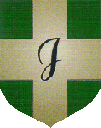 Budapest Józsefvárosi Önkormányzat Képviselő-testülete2011. március 03-i üléséreBudapest Józsefvárosi Önkormányzat Képviselő-testülete2011. március 03-i üléséreBudapest Józsefvárosi Önkormányzat Képviselő-testülete2011. március 03-i üléséreBudapest Józsefvárosi Önkormányzat Képviselő-testülete2011. március 03-i üléséreBudapest Józsefvárosi Önkormányzat Képviselő-testülete2011. március 03-i üléséreElőterjesztő:                alpolgármesterElőterjesztő:                alpolgármesterEllenjegyzés: Dr. 	a jegyzőt helyettesítő aljegyzőTárgy: Javaslat a Józsefvárosi Családsegítő Szolgálat, a Józsefvárosi Gyermekjóléti Szolgálat Gyermekek Átmeneti Otthona és a Józsefvárosi Szociális Intézmények Gazdasági Hivatala átalakításához szükséges döntések meghozataláraTárgy: Javaslat a Józsefvárosi Családsegítő Szolgálat, a Józsefvárosi Gyermekjóléti Szolgálat Gyermekek Átmeneti Otthona és a Józsefvárosi Szociális Intézmények Gazdasági Hivatala átalakításához szükséges döntések meghozataláraTárgy: Javaslat a Józsefvárosi Családsegítő Szolgálat, a Józsefvárosi Gyermekjóléti Szolgálat Gyermekek Átmeneti Otthona és a Józsefvárosi Szociális Intézmények Gazdasági Hivatala átalakításához szükséges döntések meghozataláraTárgy: Javaslat a Józsefvárosi Családsegítő Szolgálat, a Józsefvárosi Gyermekjóléti Szolgálat Gyermekek Átmeneti Otthona és a Józsefvárosi Szociális Intézmények Gazdasági Hivatala átalakításához szükséges döntések meghozataláraTárgy: Javaslat a Józsefvárosi Családsegítő Szolgálat, a Józsefvárosi Gyermekjóléti Szolgálat Gyermekek Átmeneti Otthona és a Józsefvárosi Szociális Intézmények Gazdasági Hivatala átalakításához szükséges döntések meghozataláraBizottságok:Tárgyalás:Tárgyalás:Tárgyalás:Városgazdálkodási és Pénzügyi BizottságVárosgazdálkodási és Pénzügyi BizottságVárosgazdálkodási és Pénzügyi BizottságxHumánszolgáltatási BizottságHumánszolgáltatási BizottságHumánszolgáltatási BizottságxDöntés: nyílt / zárt ülés, a rendelet / határozat elfogadásához egyszerű / minősített szótöbbség szükségesKözzététel módja:Közzététel módja:Közzététel módja:Közzététel módja:Közzététel módja:Közzététel módja:Közzététel módja:Közzététel módja:Közzététel módja:Közzététel módja:Közzététel módja:Közzététel módja:Közzététel módja:Közzététel módja:nem indokolt:hirdetőtáblán:honlapon:xA döntés végrehajtását végző szervezeti egység: Humánszolgáltatási Ügyosztály, Pénzügyi Ügyosztály Józsefvárosi Családsegítő SzolgálatNépszínház u. 22.Helyiségek száma(db)Interjú szoba7Dolgozó / munkaszoba8váró1konyha2étkező1folyosó2lépcsőforduló1társalgó1WC4öltöző1Józsefvárosi Családsegítő SzolgálatNépkonyha telephelyMagdolna u. 43.Helyiségek száma(db)Étkező1WC2Tálaló1Öltöző1Józsefvárosi Gyermekjóléti Szolgálat Gyermekek Átmeneti Otthona Kőris utca 35.Helyiségek száma(db)iroda6tárgyaló2konyha1mellékhelység3takarító szertár1Józsefvárosi Gyermekjóléti Szolgálat Gyermekek Átmeneti Otthona telephely Szentkirályi utca 15.Helyiségek száma(db)iroda1nappali1betegszoba1ebédlő1személyzeti öltöző1mellékhelység3konyha1mosókonyha2zuhanyzó1hálószoba4tanulószoba4fürdőszoba1Józsefvárosi Szociális Intézmények Gazdasági Hivatala Kőris utca 35.Helyiségek száma(db)iroda4iroda-pénztár1iroda-számítógépterem1WC1Kézmosó-zuhanyzó1konyha1folyosó1Pince-(kazánház- és tároló egy légtérben)1Az intézmény tevékenységi köre:Szociális alapszolgáltatások: - családsegítés, - közétkeztetés (népkonyha), Gyermekjóléti szolgáltatások: - gyermekjóléti szolgáltatás (gyermekjóléti központ), - gyermekek átmeneti gondozása, - krízislakások üzemeltetése,Gazdálkodási feladatok: - az önállóan működő és gazdálkodó költségvetési szerv pénzügyi – gazdasági feladatainak ellátása gazdasági vezető közreműködésével.A munkakörbe tartozó vezetői megbízással járó feladat:Az intézmény vezetése, szakmai munkájának, gazdálkodásának szervezése, irányítása, ellenőrzése; a közalkalmazottak feletti munkáltatói jogok gyakorlása.Pályázati feltételek:- az 1/2000. (I.7.) SzCsM rendelet 3. számú mellékletének 5. pontjában - a 15/1998. (IV.30.) NM rendelet 2. számú melléklet I. rész I/1. pontjában  és I/4.  pontjában foglaltak alapján előírt felsőfokú alapvégzettség, - a 257/2000. (XII.26.) Korm. rendelet 3. § (3) bekezdésében foglaltak alapján, - legalább öt év felsőfokú végzettséget vagy felsőfokú szakmai képesítést igénylő, a szociális ellátás területén betöltött munkakörben szerzett szakmai gyakorlat,- legalább öt év szociális vagy gyermekjóléti – védelmi intézményben szerzett vezetői gyakorlat,- szociális szakvizsga,- büntetlen előélet,  - a gyermekek védelméről és a gyámügyi igazgatásról szóló 1997. évi XXXI. törvény 15. § (8) bekezdésében foglaltaknak való megfelelés,- vagyonnyilatkozat-tételi kötelezettség teljesítése a 2007. évi CLII. törvény alapján, a pályázat elnyerése esetén.A pályázat elbírálásánál előnyt jelent:- egyéb szakirányú felsőfokú képesítés,- helyismeret,- gépjárművezetői engedély megléte,- felhasználói szintű számítástechnikai ismeret A pályázathoz csatolni kell:- részletes szakmai önéletrajzot,- iskolai végzettséget, képesítést és az egyéb feltételeknek való megfelelést tanúsító okiratok másolatát,- az intézmény vezetésére vonatkozó programot a szakmai helyzetelemzésre épülő fejlesztési elképzeléssel,- 90 napnál nem régebbi hatósági erkölcsi bizonyítványt,- a pályázó nyilatkozatát arról, hogy:- a pályázati anyagban foglalt személyes adatokat az eljárásban résztvevők megismerhetik,nyertes pályázóként a 2007. évi XXXI. törvény 5. § (1) bekezdés a) pontja szerinti időben vagyonnyilatkozatot tesz,az 1997. évi XXXI. törvény 15. § (8) bekezdésében meghatározott kizáró ok vele szemben nem áll fenn. A magasabb vezetői megbízás időtartama:3 év, 2011. május 01. napjától 2016. április 30. napjáig.A közalkalmazotti jogviszony tartalma:A közalkalmazotti jogviszony határozatlan időre szól, az intézménynél újonnan létesített jogviszony esetén – a közalkalmazottak jogállásáról szóló 1992. évi XXXIII. törvény (Kjt.) 21/A. § (4) bekezdésében foglaltak kivételével – három hónap próbaidő kikötésével.Illetmény és juttatások:A Kjt., valamint a 257/2000. (XII.26.) kormányrendelet szerintA pályázat benyújtásának határideje: A megjelenéstől számított 30 nap. A pályázat benyújtásának helye:Józsefvárosi Önkormányzat Polgármesteri Hivatal Humánszolgáltatási Ügyosztály (1082 Budapest, Baross u. 63-67.)A pályázat benyújtásának módja:A pályázatot postai úton vagy személyesen két példányban, írásban a felé kell benyújtani. A borítékon kérjük feltüntetni az alábbiakat:   „Pályázat a Józsefvárosi Családsegítő és Gyermekjóléti Központ intézményvezetői (magasabb vezető) álláshelyének betöltésére”A pályázat elbírálásának határideje:A pályázat benyújtásának határidejétől számított 60 napon belül.A pályázat elbírálásának módja, rendje:A magasabb vezetői megbízásról a 257/2000. (XII. 16.) Korm. rendelet 1/A. § (9)-(12) bekezdésében foglaltak figyelembevétel a Képviselő-testület dönt.Dolgozói létszám, összetételDolgozói létszám, összetételjelenlegi létszám (fő)jelenlegi létszám (fő)jelenlegi létszám (fő)jelenlegi létszám (fő)Dolgozói létszám, összetételDolgozói létszám, összetételCsaláds.Gyermekj.Gazd. Hiv.össz.Központ1intézményvezető111312szervezeti egység vezető (csal, gyermközp, ÁO, gazdvez)4intézményvez. helyettes 1121gazd.vez.-int.vez.hely.11int.vez. (ÁO) 11csal.gond.-szoc.munk.18143232tanácsadó221szociális asszisztens2245szociális segítő (N)111gyermekfelügyelő (ÁO)555nevelő (ÁO)111fejlesztő pedagógus110,5könyvelő222adatrögzítő111eszk. nyilvt. -leltározó111pénzügyi előadó111gazd.ügyintéző111pénztáros111titkárnő111portás222takarító1122konyhai dolgozó (N) (ÁO)2244technikai dolgozó111kézbesítő112kézbesítő/sofőr111,5gépkocsivezető11kórházi  szoc. munka1kapcsolat ügyelet0,5utcai- lakótelepi szoc.2pszichológus0,5mindösszesen:mindösszesen:3130137474ÁO=átmeneti otthonN=népkonyha